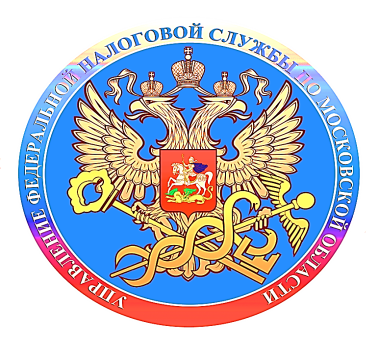 «Мой налог» в мобильном телефоне: удобство и оперативность для самозанятыхВоспользоваться новым налоговым спецрежимом могут граждане и индивидуальные предприниматели, оказывающие услуги и продающие товары собственного производства, при условии, что их доход не превышает 2,4 млн рублей в год и они не имеют наемных работников.Зарегистрироваться самозанятым необходимо через мобильное приложение ФНС России «Мой налог», которое можно скачать, воспользовавшись сервисом Google play для платформы Android и сервисом AppStore для платформы iPhone OS. В поле поиска приложений нужно ввести слова «Мой налог».Для пользователей сервиса «Личный кабинет налогоплательщика для физических лиц» процесс регистрации максимально прост. Достаточно войти в мобильное приложение, используя ИНН и пароль сервиса, указать и подтвердить свой номер мобильного телефона и выбрать регион осуществления деятельности.Если доступ в личный кабинет отсутствует, в процессе регистрации добавится шаг, на котором будет нужно отсканировать с помощью мобильного приложения свой паспорт и сделать собственную фотографию. Процесс регистрации сопровождается подробными разъяснениями и подсказками, можно пройти экспресс тест, показывающий, может ли гражданин применять новый спецрежим.Подробнее узнать о налоговом режиме можно на сайте www.nalog.ru в разделе «Как стать плательщиком налога на профессиональный доход» и на разработанном налоговой службой сайте «Специальный налоговый режим «Налог на профессиональный доход».